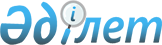 Об утверждении критериев оценки степени риска и проверочных листов в области оборота вооружения, военной техники и отдельных видов оружия
					
			Утративший силу
			
			
		
					Совместный приказ и.о. Министра индустрии и инфраструктурного развития Республики Казахстан от 1 апреля 2020 года № 176 и Министра национальной экономики Республики Казахстан от 9 апреля 2020 года № 27. Зарегистрирован в Министерстве юстиции Республики Казахстан 16 апреля 2020 года № 20408.
      Сноска. Утратил силу совместным приказом Министра индустрии и инфраструктурного развития РК от 14.06.2023 № 443 и Министра национальной экономики РК от 15.06.2023 № 114 (вводится в действие по истечении десяти календарных дней со дня его первого официального опубликования).
      В соответствии с пунктом 2 статьи 141, пунктом 1 статьи 143 Предпринимательского кодекса Республики Казахстан от 29 октября 2015 года ПРИКАЗЫВАЕМ:
      1. Утвердить:
      1) критерии оценки степени риска в области оборота вооружения, военной техники и отдельных видов оружия согласно приложению 1 к настоящему совместному приказу;
      2) проверочный лист в области оборота вооружения, военной техники и отдельных видов оружия для подвида деятельности по разработке, производству боеприпасов, вооружения и военной техники, запасных частей, комплектующих изделий и приборов к ним, специальных материалов, оборудования для их производства, включая монтаж, наладку, модернизацию, установку, использование, хранение, ремонт и сервисное обслуживание согласно приложению 2 к настоящему совместному приказу;
      3) проверочный лист в области оборота вооружения, военной техники и отдельных видов оружия для подвида деятельности по ремонту боеприпасов, вооружения и военной техники, запасных частей, комплектующих изделий и приборов к ним, специальных материалов и оборудования для их производства, включая монтаж, наладку, модернизацию, установку, использование, хранение, ремонт и сервисное обслуживание согласно приложению 3 к настоящему совместному приказу;
      4) проверочный лист в области оборота вооружения, военной техники и отдельных видов оружия для подвида деятельности по ликвидации (уничтожению, утилизации, захоронению) и переработке высвобождаемых боеприпасов согласно приложению 4 к настоящему совместному приказу;
      5) проверочный лист в области оборота вооружения, военной техники и отдельных видов оружия для подвида деятельности по ликвидации (уничтожению, утилизации, захоронению) и переработке высвобождаемых вооружений, военной техники, специальных средств согласно приложению 5 к настоящему совместному приказу.
      2. Департаменту развития оборонно-промышленного комплекса Министерства индустрии и инфраструктурного развития Республики Казахстан обеспечить:
      1) государственную регистрацию настоящего совместного приказа в Министерстве юстиции Республики Казахстан;
      2) размещение настоящего совместного приказа на официальном интернет-ресурсе Министерства индустрии и инфраструктурного развития Республики Казахстан;
      3. Контроль за исполнением настоящего совместного приказа возложить на курирующего вице-министра индустрии и инфраструктурного развития Республики Казахстан.
      4. Настоящий совместный приказ вводится в действие по истечении десяти календарных дней после дня его первого официального опубликования.
      "СОГЛАСОВАН"Комитет по правовой статистикеи специальным учетамГенеральной прокуратурыРеспублики Казахстан__________________"___" ____________ 2020 года Критерии оценки степени риска в области оборота вооружения, военной техники и отдельных видов оружия Глава 1. Общие положения
      1. Настоящие Критерии оценки степени риска в области оборота вооружения, военной техники и отдельных видов оружия (далее – Критерии) разработаны в соответствии с пунктом 2 статьи 141 и пунктом 1 статьи 143 Предпринимательского кодекса Республики Казахстан от 29 октября 2015 года и Правилами формирования государственными органами системы оценки рисков и формы проверочных листов, утвержденных приказом и.о. Министра национальной экономики Республики Казахстан от 31 июля 2018 года № 3 (зарегистрирован в Реестре нормативных правовых актов за № 17371, опубликован 25 сентября 2018 года в Эталонном контрольном банке нормативных правовых актов Республики Казахстан). 
      2. Критерии формируются посредством объективных и субъективных критериев.
      3. Понятия и определения, используемые в настоящих Критериях, применяются в соответствии с законодательством в области государственного контроля Республики Казахстан.
      1) риск – вероятность причинения вреда в результате деятельности субъекта контроля жизни или здоровью человека, окружающей среде, законным интересам физических и юридических лиц, имущественным интересам государства с учетом степени тяжести его последствий;
      2) система оценки рисков – комплекс мероприятий, проводимых органом контроля с целью назначения особого порядка проведения проверок;
      3) объективные критерии оценки степени риска (далее – объективные критерии) – критерии оценки степени риска, используемые для отбора субъектов (объектов) контроля в зависимости от степени риска в определенной сфере деятельности и не зависящие непосредственно от отдельного субъекта (объекта) контроля;
      4) субъективные критерии оценки степени риска (далее – субъективные критерии) – критерии оценки степени риска, используемые для отбора субъектов (объектов) контроля в зависимости от результатов деятельности конкретного субъекта (объекта) контроля; 
      5) проверочный лист – перечень требований, включающий в себя требования к деятельности субъектов контроля, несоблюдение которых влечет за собой угрозу жизни и здоровью человека, окружающей среде, законным интересам физических и юридических лиц, государства. Глава 2. Объективные критерии оценки степени риска
      4. Определение риска осуществляется в зависимости от специфики сферы, в которой осуществляется государственный контроль с учетом одного из следующих критериев:
      1) уровня опасности (сложности) объекта;
      2) масштабов тяжести возможных негативных последствий, вреда на регулируемую сферу (область);
      3) возможности наступления неблагоприятного происшествия для жизни или здоровья человека, окружающей среды, законных интересов физических и юридических лиц, государства.
      5. К высокой степени риска относятся следующие субъекты (объекты) контроля, осуществляющие:
      1) разработку, производство боеприпасов, вооружения и военной техники, запасных частей, комплектующих изделий и приборов к ним, специальных материалов, оборудования для их производства, включая монтаж, наладку, модернизацию, установку, использование, хранение, ремонт и сервисное обслуживание;
      2) ремонт боеприпасов, вооружения и военной техники, запасных частей, комплектующих изделий и приборов к ним, специальных материалов и оборудования для их производства, включая монтаж, наладку, модернизацию, установку, использование, хранение, ремонт и сервисное обслуживание;
      3) ликвидацию (уничтожение, утилизацию, захоронение) и переработку высвобождаемых боеприпасов;
      4) ликвидацию (уничтожение, утилизацию, захоронение) и переработку высвобождаемых вооружений, военной техники, специальных средств.
      6. К не отнесенной к высокой степени риска относятся следующие субъекты контроля, осуществляющие приобретение и реализацию боеприпасов, вооружения и военной техники, запасных частей, комплектующих изделий и приборов к ним, специальных материалов, оборудования для их производства, включая монтаж, наладку, модернизацию, установку, использование, хранение, ремонт и сервисное обслуживание.
      7. В отношении субъектов (объектов) контроля, отнесенных к высокой степени риска, применяется особый порядок проведения проверок на основании полугодовых графиков.
      8. Периодичность проведения проверок в отношении субъектов (объектов) контроля высокой степени риска составляет не чаще одного раза в календарный год. Глава 3. Субъективные критерии оценки степени риска
      9. Субъективные критерии разработаны на основании требований проверочных листов, несоблюдение которых в соответствии с приложением к критериям оценки степени риска в области оборота вооружения, военной техники и отдельных видов оружия соответствуют определенной степени нарушения.
      В отношении каждого требования из проверочных листов определены степени нарушения – грубое, значительное и незначительное.
      10. Грубые нарушения – нарушения квалификационных требований к соответствующему подвиду деятельности в части отсутствия на праве собственности либо ином законном основании производственно-технической базы для осуществления лицензируемого подвида деятельности, а именно, специализированного производственного здания, специально оборудованную территорию и помещение для хранения и проведения контрольных испытаний, специально оборудованного склада. 
      Значительные нарушения – нарушения квалификационных требований к соответствующему подвиду деятельности в части отсутствия квалификационного состава соответствующих специалистов, технологического оборудования, служебного помещения для размещения работающего персонала, средств измерений и журнала по учету и хранению продукции.
      Незначительные нарушения – нарушения квалификационных требований к соответствующему подвиду деятельности, которые не несут непосредственную угрозу жизни и здоровью человека, а именно, отсутствие научной базы в виде комплекта нормативно-технических документов, инструкции по безопасному проведению работ, должностного лица, отвечающего за пожарную безопасность и договора на вооруженную охрану производственно-технической базы. Глава 4. Порядок расчета общего показателя степени риска по субъективным критериям
      11. При выявлении одного грубого нарушения, показатель степени риска приравнивается к 100.
      В случае если грубых нарушений не выявлено, для определения показателя степени риска рассчитывается суммарный показатель по нарушениям значительной и незначительной степени.
      12. При определении показателя значительных нарушений применяется коэффициент 0,7 и данный показатель рассчитывается по следующей формуле:
       SРз = (SР2 х 100/SР1) х 0,7
       где:
       SРз – показатель значительных нарушений;
       SР1 – требуемое количество значительных нарушений; 
      SР2 – количество выявленных значительных нарушений.
      13. При определении показателя незначительных нарушений применяется коэффициент 0,3 и данный показатель рассчитывается по следующей формуле: 
      SРн = (SР2 х 100/SР1) х 0,3
      где:
      SРн – показатель незначительных нарушений;
      SР1 – требуемое количество незначительных нарушений;
      SР2 – количество выявленных незначительных нарушений.
      14. Общий показатель степени риска (SР) рассчитывается по шкале от 0 до 100 и определяется путем суммирования показателей значительных и незначительных нарушений по следующей формуле:
      SР = SРз + SРн
      где:
      SР – общий показатель степени риска;
      SРз – показатель значительных нарушений;
      SРн – показатель незначительных нарушений.
      15. По показателям степени риска субъект (объект) высокой степени риска:
      1) освобождается от особого порядка проведения проверок с периодичностью установленной в пункте 8 настоящих Критериев – при показателе степени риска от 0 до 60 включительно;
      2) не освобождается от особого порядка проведения проверок - при показателе степени риска от 61 до 100 включительно.
      16. Освобожденный от особого порядка проведения проверок проверяемый субъект (объект) с нарушениями получивший показатель степени риска до 60 включительно, в случаях, если субъект более одного раза не предоставил информацию об устранении выявленных нарушений и (или) не устранил нарушения, проверяется во внеплановом порядке с целью контроля исполнения предписания об устранении выявленных нарушений. Субъективные критерии оценки степени риска в области оборота вооружения, военной техники и отдельных видов оружия        Проверочный лист в области оборота вооружения, военной техники и отдельных 
             видов оружия для подвида деятельности по разработке, производству
       боеприпасов, вооружения и военной техники, запасных частей, комплектующих
             изделий и приборов к ним, специальных материалов, оборудования для их
             производства, включая монтаж, наладку, модернизацию, установку,
                   использование, хранение, ремонт и сервисное обслуживание
      Государственный орган, назначивший проверку _______________________Акт о назначении проверки ______________________________________________                                                 (№, дата)
      Наименование проверяемого субъекта (объекта) ______________________                         (ИИН) (индивидуальный идентификационный номер),БИН (бизнес-идентификационный номер) проверяемого субъекта (объекта) _____________________________________________________________________
      Адрес места нахождения __________________________________________        Проверочный лист в области оборота вооружения, военной техники и отдельных
       видов оружия для подвида деятельности по ремонту боеприпасов, вооружения и
       военной техники, запасных частей, комплектующих изделий и приборов к ним,
       специальных материалов и оборудования для их производства, включая монтаж,
                   наладку, модернизацию, установку, использование, хранение,
                               ремонт и сервисное обслуживание
      Государственный орган, назначивший проверку _______________________
      Акт о назначении проверки _________________________________________                                                       (№, дата)
      Наименование проверяемого субъекта (объекта) ______________________
                   (ИИН) (индивидуальный идентификационный номер),       БИН (бизнес-идентификационный номер) проверяемого субъекта (объекта) _____________________________________________________________________
      Адрес места нахождения __________________________________________        Проверочный лист в области оборота вооружения, военной техники и отдельных
                   видов оружия для подвида деятельности по ликвидации
                         (уничтожению, утилизации, захоронению)
                         и переработке высвобождаемых боеприпасов
      Государственный орган, назначивший проверку _______________________
      Акт о назначении проверки _________________________________________                                           (№, дата)
      Наименование проверяемого субъекта (объекта) _______________________
                   (ИИН) (индивидуальный идентификационный номер),                   БИН (бизнес-идентификационный номер) проверяемого субъекта(объекта) ______________________________________________________________
      Адрес места нахождения ___________________________________________        Проверочный лист в области оборота вооружения, военной техники и отдельных
                   видов оружия для подвида деятельности по ликвидации
                   (уничтожению, утилизации, захоронению) и переработке
             высвобождаемых вооружений, военной техники, специальных средств
      Государственный орган, назначивший проверку _______________________
      Акт о назначении проверки _________________________________________                                           (№, дата)
      Наименование проверяемого субъекта (объекта) ______________________
                   (ИИН) (индивидуальный идентификационный номер),БИН (бизнес-идентификационный номер) проверяемого субъекта (объекта)_____________________________________________________________________
      Адрес места нахождения __________________________________________
					© 2012. РГП на ПХВ «Институт законодательства и правовой информации Республики Казахстан» Министерства юстиции Республики Казахстан
				
      Министр национальной экономикиРеспублики Казахстан__________ 

Р. Даленов

      Исполняющий обязанностиМинистра индустрии и инфраструктурного развитияРеспублики Казахстан__________ 

К. Ускенбаев
Приложение 1
к совместному приказу
Министра индустрии и
инфраструктурного развития
Республики Казахстан
от 1 апреля 2020 года № 176
и Министра национальной экономики
Республики Казахстан
от 9 апреля 2020 года № 27Приложение 
к Критериям оценки степени
риска в области оборота
вооружения, военной техники и
отдельных видов оружия № п/п Критерии (степень тяжести нарушения устанавливается при несоблюдении нижеперечисленных требований) Степень нарушения
1. Для подвида деятельности по разработке, производству боеприпасов, вооружения и военной техники, запасных частей, комплектующих изделий и приборов к ним, специальных материалов, оборудования для их производства, включая монтаж, наладку, модернизацию, установку, использование, хранение, ремонт и сервисное обслуживание
1. Для подвида деятельности по разработке, производству боеприпасов, вооружения и военной техники, запасных частей, комплектующих изделий и приборов к ним, специальных материалов, оборудования для их производства, включая монтаж, наладку, модернизацию, установку, использование, хранение, ремонт и сервисное обслуживание
1. Для подвида деятельности по разработке, производству боеприпасов, вооружения и военной техники, запасных частей, комплектующих изделий и приборов к ним, специальных материалов, оборудования для их производства, включая монтаж, наладку, модернизацию, установку, использование, хранение, ремонт и сервисное обслуживание
1
Наличие у руководителя или заместителя руководителя юридического лица, в том числе руководителя или заместителя руководителя его филиала, а также физического лица, осуществляющего лицензируемый вид деятельности, высшего технического образования
значительная
2
Наличие квалифицированных специалистов, имеющих соответствующее техническое образование, стаж работы не менее одного года по специальности
значительная
3
Наличие научной базы в виде комплекта нормативно-технических документов по вопросам разработки и производства к указанному подвиду деятельности
незначительная
4
Наличие производственно-технической базы, находящейся на праве собственности (предприятиям, расположенным в специальной экономической зоне наличие производственных (складских) помещений и технологического оборудования на правах собственности не обязательно) или ином законном основании, огороженной, изолированной, расположенной на предусмотренном действующими нормативами безопасном расстоянии от жилых и производственных объектов, включающее специализированное производственное здание
грубая
5
Наличие производственно-технической базы, находящейся на праве собственности (предприятиям, расположенным в специальной экономической зоне наличие производственных (складских) помещений и технологического оборудования на правах собственности не обязательно) или ином законном основании, огороженной, изолированной, расположенной на предусмотренном действующими нормативами безопасном расстоянии от жилых и производственных объектов, включающие оборудование, стенд, подъемный механизм
значительная
6
Наличие производственно-технической базы, находящейся на праве собственности (предприятиям, расположенным в специальной экономической зоне наличие производственных (складских) помещений и технологического оборудования на правах собственности не обязательно) или ином законном основании, огороженной, изолированной, расположенной на предусмотренном действующими нормативами безопасном расстоянии от жилых и производственных объектов, включающие специально оборудованную территорию и помещение для хранения и проведения контрольных испытаний разработанной и производимой продукции
грубая
7
Наличие производственно-технической базы, находящейся на праве собственности (предприятиям, расположенным в специальной экономической зоне наличие производственных (складских) помещений и технологического оборудования на правах собственности не обязательно) или ином законном основании, огороженной, изолированной, расположенной на предусмотренном действующими нормативами безопасном расстоянии от жилых и производственных объектов, включающее служебное помещение для размещения работающего персонала
значительная
8
Наличие средств измерений, соответствующих условиям эксплуатации и установленным к ним требованиям законодательства об обеспечении единства измерений
значительная
9
Наличие утвержденной руководителем организации инструкции по безопасному проведению работ по разработке и производству
незначительная
10
Наличие журнала по учету и хранению материалов, полуфабрикатов (заготовок), комплектующих деталей, готовых и бракованных изделий
значительная
11
Наличие договора на охрану производственно-технической базы с использованием служебного оружия с субъектом охранной деятельности
незначительная
2. Для подвида деятельности по ремонту боеприпасов, вооружения и военной техники, запасных частей, комплектующих изделий и приборов к ним, специальных материалов и оборудования для их производства, включая монтаж, наладку, модернизацию, установку, использование, хранение, ремонт и сервисное обслуживание
2. Для подвида деятельности по ремонту боеприпасов, вооружения и военной техники, запасных частей, комплектующих изделий и приборов к ним, специальных материалов и оборудования для их производства, включая монтаж, наладку, модернизацию, установку, использование, хранение, ремонт и сервисное обслуживание
2. Для подвида деятельности по ремонту боеприпасов, вооружения и военной техники, запасных частей, комплектующих изделий и приборов к ним, специальных материалов и оборудования для их производства, включая монтаж, наладку, модернизацию, установку, использование, хранение, ремонт и сервисное обслуживание
12
Наличие у руководителя или заместителя руководителя юридического лица, в том числе руководителя или заместителя руководителя его филиала, а также физического лица, осуществляющего лицензируемый вид деятельности, высшего технического образования
значительная
13
Наличие квалифицированных специалистов, имеющих соответствующее техническое образование, стаж работы не менее одного года по специальности
значительная
14
Наличие научной базы в виде комплекта нормативно-технических документов по вопросам ремонта к указанному подвиду деятельности
незначительная
15
Наличие производственно-технической базы на праве собственности (предприятиям расположенных в специальной экономической зоне наличие производственных (складских) помещений и технологического оборудования на правах собственности не обязательно) или ином законном основании, огороженной, изолированной, расположенной на предусмотренном действующими нормативами безопасном расстоянии от жилых и производственных объектов, включающие специализированное производственное здание, ангар
грубая
16
Наличие производственно-технической базы на праве собственности (предприятиям расположенных в специальной экономической зоне наличие производственных (складских) помещений и технологического оборудования на правах собственности не обязательно) или ином законном основании, огороженной, изолированной, расположенной на предусмотренном действующими нормативами безопасном расстоянии от жилых и производственных объектов, включающие оборудование, стенд, подъемный механизм;
значительная
17
Наличие производственно-технической базы на праве собственности (предприятиям расположенных в специальной экономической зоне наличие производственных (складских) помещений и технологического оборудования на правах собственности не обязательно) или ином законном основании, огороженной, изолированной, расположенной на предусмотренном действующими нормативами безопасном расстоянии от жилых и производственных объектов, включающие специально оборудованную территорию и помещение для хранения и проведения контрольных испытаний продукции после произведенного ремонта;
грубая
18
Наличие производственно-технической базы на праве собственности (предприятиям расположенных в специальной экономической зоне наличие производственных (складских) помещений и технологического оборудования на правах собственности не обязательно) или ином законном основании, огороженной, изолированной, расположенной на предусмотренном действующими нормативами безопасном расстоянии от жилых и производственных объектов, включающее служебное помещение для размещения работающего персонала
значительная
19
Наличие средств измерений, соответствующих условиям эксплуатации и установленным к ним требованиям законодательства об обеспечении единства измерений
значительная
20
Наличие журнала по учету и хранению материалов, полуфабрикатов (заготовок), комплектующих деталей, изделий
значительная
21
Наличие утвержденной руководителем организации инструкции по безопасному проведению ремонтных работ
незначительная
22
Наличие договора на охрану производственно-технической базы с использованием огнестрельного оружия с субъектом охранной деятельности
незначительная
3. Для подвида деятельности по ликвидации (уничтожению, утилизации, захоронению) и переработке высвобождаемых боеприпасов
3. Для подвида деятельности по ликвидации (уничтожению, утилизации, захоронению) и переработке высвобождаемых боеприпасов
3. Для подвида деятельности по ликвидации (уничтожению, утилизации, захоронению) и переработке высвобождаемых боеприпасов
23
Наличие у руководителя или заместителя руководителя юридического лица, в том числе руководителя или заместителя руководителя его филиала, а также физического лица, осуществляющего лицензируемый вид деятельности, высшего технического образования
значительная
24
Наличие квалифицированных специалистов, имеющих соответствующее техническое образование, стаж работы не менее одного года по специальности
значительная
25
Наличие производственно-технической базы (стационарной и (или) мобильной), находящейся на праве собственности или ином законном основании, огороженной, изолированной, расположенной на предусмотренном действующими нормативами безопасном расстоянии от жилых и производственных объектов, отвечающей требованиям промышленной, пожарной, санитарно-эпидемиологической безопасности и включающие специализированное производственное здание, сооружение и (или) мобильный модуль контейнерного типа, подъемный механизм, оборудование
грубая
26
Наличие производственно-технической базы (стационарной и (или) мобильной), находящейся на праве собственности или ином законном основании, огороженной, изолированной, расположенной на предусмотренном действующими нормативами безопасном расстоянии от жилых и производственных объектов, отвечающей требованиям промышленной, пожарной, санитарно-эпидемиологической безопасности и включающее специально оборудованный склад для хранения высвобождаемых боеприпасов и их компонентов, оборудованный  системой контурной молниезащиты с молниеотводами
грубая
27
Наличие производственно-технической базы (стационарной и (или) мобильной), находящейся на праве собственности или ином законном основании, огороженной, изолированной, расположенной на предусмотренном действующими нормативами безопасном расстоянии от жилых и производственных объектов, отвечающей требованиям промышленной, пожарной, санитарно-эпидемиологической безопасности и включающее помещение или специальную площадку с оборудованием и инструментами для сортировки, резки, пакетирования отходов и переработанных материалов высвобождаемых боеприпасов
грубая
28
Наличие производственно-технической базы (стационарной и (или) мобильной), находящейся на праве собственности или ином законном основании, огороженной, изолированной, расположенной на предусмотренном действующими нормативами безопасном расстоянии от жилых и производственных объектов, отвечающей требованиям промышленной, пожарной, санитарно-эпидемиологической безопасности и включающее служебное помещение для размещения работающего персонала
значительная
29
Наличие средств измерений, соответствующих условиям эксплуатации и установленным к ним требованиям законодательства об обеспечении единства измерений, в том числе средства измерения радиации
значительная
30
Наличие утвержденных руководителем организации инструкций по обучению персонала технике безопасности и порядке организации работ по ликвидации (уничтожению, утилизации, захоронению) и переработке высвобождаемых боеприпасов
незначительная
31
Наличие журнала по учету и хранению материалов, комплектующих деталей, изделий утилизированных высвобождаемых боеприпасов
значительная
32
Наличие должностного лица, отвечающего за пожарную безопасность и организацию охранных мер
незначительная
33
Наличие договора на охрану производственно-технической базы с использованием служебного оружия с субъектом охранной деятельности
незначительная
4. Для подвида деятельности по ликвидации (уничтожению, утилизации, захоронению) и переработке высвобождаемых вооружений, военной техники, специальных средств
4. Для подвида деятельности по ликвидации (уничтожению, утилизации, захоронению) и переработке высвобождаемых вооружений, военной техники, специальных средств
4. Для подвида деятельности по ликвидации (уничтожению, утилизации, захоронению) и переработке высвобождаемых вооружений, военной техники, специальных средств
34
Наличие у руководителя или заместителя руководителя юридического лица, в том числе руководителя или заместителя руководителя его филиала, а также физического лица, осуществляющего лицензируемый вид деятельности, высшего технического образования
значительная
35
Наличие квалифицированных специалистов, имеющих соответствующее техническое образование, стаж работы не менее одного года по специальности
значительная
36
Наличие производственно-технической базы на праве собственности (предприятиям, расположенным в специальной экономической зоне наличие производственно-технической базы на правах собственности не обязательно), огороженной, изолированной, расположенной на предусмотренном действующими нормативами безопасном расстоянии от жилых и производственных объектов, отвечающей требованиям промышленной, пожарной, санитарно-эпидемиологической безопасности и включающие специализированное производственное здание, сооружение, подъемный механизм, оборудование
грубая
37
Наличие производственно-технической базы на праве собственности (предприятиям, расположенным в специальной экономической зоне наличие производственно-технической базы на правах собственности не обязательно), огороженной, изолированной, расположенной на предусмотренном действующими нормативами безопасном расстоянии от жилых и производственных объектов, отвечающей требованиям промышленной, пожарной, санитарно-эпидемиологической безопасности и включающее специально оборудованный склад для хранения высвобождаемых вооружений, военной техники, специальных средств;
грубая
38
Наличие производственно-технической базы на праве собственности (предприятиям, расположенным в специальной экономической зоне наличие производственно-технической базы на правах собственности не обязательно), огороженной, изолированной, расположенной на предусмотренном действующими нормативами безопасном расстоянии от жилых и производственных объектов, отвечающей требованиям промышленной, пожарной, санитарно-эпидемиологической безопасности и включающее помещение или специальную площадку с оборудованием и инструментами для сортировки, резки, пакетирования отходов и переработанных материалов высвобождаемых вооружений, военной техники, специальных средств;
грубая
39
Наличие производственно-технической базы на праве собственности (предприятиям, расположенным в специальной экономической зоне наличие производственно-технической базы на правах собственности не обязательно), огороженной, изолированной, расположенной на предусмотренном действующими нормативами безопасном расстоянии от жилых и производственных объектов, отвечающей требованиям промышленной, пожарной, санитарно-эпидемиологической безопасности и включающее служебное помещение для размещения работающего персонала
значительная
40
Наличие средств измерений, соответствующих условиям эксплуатации и установленным к ним требованиям законодательства об обеспечении единства измерений
значительная
41
Наличие утвержденных руководителем организации инструкций по обучению персонала технике безопасности и порядке организации работ по ликвидации (уничтожению, утилизации, захоронению) и переработке высвобождаемых вооружений, военной техники, специальных средств
незначительная
42
Наличие журнала по учету и хранению материалов, комплектующих деталей, изделий утилизированных высвобождаемых вооружений, военной техники, специальных средств
значительная
43
Наличие должностного лица, отвечающего за пожарную безопасность и организацию охранных мер
незначительная
44
Наличие договора на охрану производственно-технической базы с использованием служебного оружия с субъектом охранной деятельности
незначительнаяПриложение 2
к совместному приказу
Министра индустрии и
инфраструктурного развития
Республики Казахстан
от 1 апреля 2020 года № 176
и Министра национальной экономики
Республики Казахстан
от 9 апреля 2020 года № 27
№
Перечень требований
Требуется
Не требуется
Соответствует требованиям
Не соответствует требованиям
1
2
3
4
5
6
1
Наличие у руководителя или заместителя руководителя юридического лица, в том числе руководителя или заместителя руководителя его филиала, а также физического лица, осуществляющего лицензируемый вид деятельности, высшего технического образования
2
Наличие квалифицированных специалистов, имеющих соответствующее техническое образование, стаж работы не менее одного года по специальности
3
Наличие научной базы в виде комплекта нормативно-технических документов по вопросам разработки и производства к указанному подвиду деятельности
4
Наличие производственно-технической базы, находящейся на праве собственности (предприятиям, расположенным в специальной экономической зоне наличие производственных (складских) помещений и технологического оборудования на правах собственности не обязательно) или ином законном основании, огороженной, изолированной, расположенной на предусмотренном действующими нормативами безопасном расстоянии от жилых и производственных объектов, включающее специализированное производственное здание
5
Наличие производственно-технической базы, находящейся на праве собственности (предприятиям, расположенным в специальной экономической зоне наличие производственных (складских) помещений и технологического оборудования на правах собственности не обязательно) или ином законном основании, огороженной, изолированной, расположенной на предусмотренном действующими нормативами безопасном расстоянии от жилых и производственных объектов, включающие оборудование, стенд, подъемный механизм
6
Наличие производственно-технической базы, находящейся на праве собственности (предприятиям, расположенным в специальной экономической зоне наличие производственных (складских) помещений и технологического оборудования на правах собственности не обязательно) или ином законном основании, огороженной, изолированной, расположенной на предусмотренном действующими нормативами безопасном расстоянии от жилых и производственных объектов, включающие специально оборудованную территорию и помещение для хранения и проведения контрольных испытаний разработанной и производимой продукции
7
Наличие производственно-технической базы, находящейся на праве собственности (предприятиям, расположенным в специальной экономической зоне наличие производственных (складских) помещений и технологического оборудования на правах собственности не обязательно) или ином законном основании, огороженной, изолированной, расположенной на предусмотренном действующими нормативами безопасном расстоянии от жилых и производственных объектов, включающее служебное помещение для размещения работающего персонала
8
Наличие средств измерений, соответствующих условиям эксплуатации и установленным к ним требованиям законодательства об обеспечении единства измерений
9
Наличие утвержденной руководителем организации инструкции по безопасному проведению работ по разработке и производству
10
Наличие журнала по учету и хранению материалов, полуфабрикатов (заготовок), комплектующих деталей, готовых и бракованных изделий
11
Наличие договора на охрану производственно-технической базы с использованием служебного оружия с субъектом охранной деятельности
Должностное (ые) лицо (а)
_____________________
______________________
(должность)
(подпись)
_____________________________________________
_____________________________________________
(фамилия, имя, отчество (при наличии))
(фамилия, имя, отчество (при наличии))
Руководитель проверяемого субъекта
_____________________________________________
_____________________________________________
(фамилия, имя, отчество (при наличии), должность)
(фамилия, имя, отчество (при наличии), должность)
_______________________
(подпись)Приложение 3
к совместному приказу
Министра индустрии и
инфраструктурного развития
Республики Казахстан
от 1 апреля 2020 года № 176
и Министра национальной экономики
Республики Казахстан
от 9 апреля 2020 года № 27
№
Перечень требований
Требуется
Не требуется
Соответствует требованиям
Не соответствует требованиям
1
2
3
4
5
6
1
Наличие у руководителя или заместителя руководителя юридического лица, в том числе руководителя или заместителя руководителя его филиала, а также физического лица, осуществляющего лицензируемый вид деятельности, высшего технического образования
2
Наличие квалифицированных специалистов, имеющих соответствующее техническое образование, стаж работы не менее одного года по специальности
3
Наличие научной базы в виде комплекта нормативно-технических документов по вопросам ремонта к указанному подвиду деятельности
4
Наличие производственно-технической базы на праве собственности (предприятиям расположенных в специальной экономической зоне наличие производственных (складских) помещений и технологического оборудования на правах собственности не обязательно) или ином законном основании, огороженной, изолированной, расположенной на предусмотренном действующими нормативами безопасном расстоянии от жилых и производственных объектов, включающие специализированное производственное здание, ангар
5
Наличие производственно-технической базы на праве собственности (предприятиям расположенных в специальной экономической зоне наличие производственных (складских) помещений и технологического оборудования на правах собственности не обязательно) или ином законном основании, огороженной, изолированной, расположенной на предусмотренном действующими нормативами безопасном расстоянии от жилых и производственных объектов, включающие оборудование, стенд, подъемный механизм
6
Наличие производственно-технической базы на праве собственности (предприятиям расположенных в специальной экономической зоне наличие производственных (складских) помещений и технологического оборудования на правах собственности не обязательно) или ином законном основании, огороженной, изолированной, расположенной на предусмотренном действующими нормативами безопасном расстоянии от жилых и производственных объектов, включающие специально оборудованную территорию и помещение для хранения и проведения контрольных испытаний продукции после произведенного ремонта
7
Наличие производственно-технической базы на праве собственности (предприятиям расположенных в специальной экономической зоне наличие производственных (складских) помещений и технологического оборудования на правах собственности не обязательно) или ином законном основании, огороженной, изолированной, расположенной на предусмотренном действующими нормативами безопасном расстоянии от жилых и производственных объектов, включающее служебное помещение для размещения работающего персонала
8
Наличие средств измерений, соответствующих условиям эксплуатации и установленным к ним требованиям законодательства об обеспечении единства измерений
9
Наличие журнала по учету и хранению материалов, полуфабрикатов (заготовок), комплектующих деталей, изделий
10
Наличие утвержденной руководителем организации инструкции по безопасному проведению ремонтных работ
11
Наличие договора на охрану производственно-технической базы с использованием служебного оружия с субъектом охранной деятельности
Должностное (ые) лицо (а)
_____________________
______________________
(должность)
(подпись)
_____________________________________________
_____________________________________________
(фамилия, имя, отчество (при наличии))
(фамилия, имя, отчество (при наличии))
Руководитель проверяемого субъекта
_____________________________________________
_____________________________________________
(фамилия, имя, отчество (при наличии), должность)
(фамилия, имя, отчество (при наличии), должность)
_______________________
(подпись)Приложение 4
к совместному приказу
Министра индустрии и
инфраструктурного развития
Республики Казахстан
от 1 апреля 2020 года № 176
и Министра национальной экономики
Республики Казахстан
от 9 апреля 2020 года № 27
№
Перечень требований
Требуется
Не требуется
Соответствует требованиям
Не соответствует требованиям
1
2
3
4
5
6
1
Наличие у руководителя или заместителя руководителя юридического лица, в том числе руководителя или заместителя руководителя его филиала, а также физического лица, осуществляющего лицензируемый вид деятельности, высшего технического образования
2
Наличие квалифицированных специалистов, имеющих соответствующее техническое образование, стаж работы не менее одного года по специальности
3
Наличие производственно-технической базы (стационарной и (или) мобильной), находящейся на праве собственности или ином законном основании, огороженной, изолированной, расположенной на предусмотренном действующими нормативами безопасном расстоянии от жилых и производственных объектов, отвечающей требованиям промышленной, пожарной, санитарно-эпидемиологической безопасности и включающие специализированное производственное здание, сооружение и (или) мобильный модуль контейнерного типа, подъемный механизм, оборудование
4
Наличие производственно-технической базы (стационарной и (или) мобильной), находящейся на праве собственности или ином законном основании, огороженной, изолированной, расположенной на предусмотренном действующими нормативами безопасном расстоянии от жилых и производственных объектов, отвечающей требованиям промышленной, пожарной, санитарно-эпидемиологической безопасности и включающее специально оборудованный склад для хранения высвобождаемых боеприпасов и их компонентов, оборудованный  системой контурной молниезащиты с молниеотводами
5
Наличие производственно-технической базы (стационарной и (или) мобильной), находящейся на праве собственности или ином законном основании, огороженной, изолированной, расположенной на предусмотренном действующими нормативами безопасном расстоянии от жилых и производственных объектов, отвечающей требованиям промышленной, пожарной, санитарно-эпидемиологической безопасности и включающие помещение или специальную площадку с оборудованием и инструментами для сортировки, резки, пакетирования отходов и переработанных материалов высвобождаемых боеприпасов
6
Наличие производственно-технической базы (стационарной и (или) мобильной), находящейся на праве собственности или ином законном основании, огороженной, изолированной, расположенной на предусмотренном действующими нормативами безопасном расстоянии от жилых и производственных объектов, отвечающей требованиям промышленной, пожарной, санитарно-эпидемиологической безопасности и включающее служебное помещение для размещения работающего персонала
7
Наличие средств измерений, соответствующих условиям эксплуатации и установленным к ним требованиям законодательства об обеспечении единства измерений, в том числе средства измерения радиации
8
Наличие утвержденных руководителем организации инструкций по обучению персонала технике безопасности и порядке организации работ по ликвидации (уничтожению, утилизации, захоронению) и переработке высвобождаемых боеприпасов
9
Наличие журнала по учету и хранению материалов, комплектующих деталей, изделий утилизированных высвобождаемых боеприпасов
10
Наличие должностного лица, отвечающего за пожарную безопасность и организацию охранных мер
11
Наличие договора на охрану производственно-технической базы с использованием служебного оружия с субъектом охранной деятельности
Должностное (ые) лицо (а)
_____________________
______________________
(должность)
(подпись)
_____________________________________________
_____________________________________________
(фамилия, имя, отчество (при наличии))
(фамилия, имя, отчество (при наличии))
Руководитель проверяемого субъекта
_____________________________________________
_____________________________________________
(фамилия, имя, отчество (при наличии), должность)
(фамилия, имя, отчество (при наличии), должность)
_______________________
(подпись)Приложение 5
к совместному приказу
Министра индустрии и
инфраструктурного развития
Республики Казахстан
от 1 апреля 2020 года № 176
и Министра национальной экономики
Республики Казахстан
от 9 апреля 2020 года № 27
№
Перечень требований
Требуется
Не требуется
Соответствует требованиям
Не соответствует требованиям
1
2
3
4
5
6
1
Наличие у руководителя или заместителя руководителя юридического лица, в том числе руководителя или заместителя руководителя его филиала, а также физического лица, осуществляющего лицензируемый вид деятельности, высшего технического образования
2
Наличие квалифицированных специалистов, имеющих соответствующее техническое образование, стаж работы не менее одного года по специальности
3
Наличие производственно-технической базы на праве собственности (предприятиям, расположенным в специальной экономической зоне наличие производственно-технической базы на правах собственности не обязательно), огороженной, изолированной, расположенной на предусмотренном действующими нормативами безопасном расстоянии от жилых и производственных объектов, отвечающей требованиям промышленной, пожарной, санитарно-эпидемиологической безопасности и включающие специализированное производственное здание, сооружение, подъемный механизм, оборудование
4
Наличие производственно-технической базы на праве собственности (предприятиям, расположенным в специальной экономической зоне наличие производственно-технической базы на правах собственности не обязательно), огороженной, изолированной, расположенной на предусмотренном действующими нормативами безопасном расстоянии от жилых и производственных объектов, отвечающей требованиям промышленной, пожарной, санитарно-эпидемиологической безопасности и включающее специально оборудованный склад для хранения высвобождаемых вооружений, военной техники, специальных средств
5
Наличие производственно-технической базы на праве собственности (предприятиям, расположенным в специальной экономической зоне наличие производственно-технической базы на правах собственности не обязательно), огороженной, изолированной, расположенной на предусмотренном действующими нормативами безопасном расстоянии от жилых и производственных объектов, отвечающей требованиям промышленной, пожарной, санитарно-эпидемиологической безопасности и включающие помещение или специальную площадку с оборудованием и инструментами для сортировки, резки, пакетирования отходов и переработанных материалов высвобождаемых вооружений, военной техники, специальных средств
6
Наличие производственно-технической базы на праве собственности (предприятиям, расположенным в специальной экономической зоне наличие производственно-технической базы на правах собственности не обязательно), огороженной, изолированной, расположенной на предусмотренном действующими нормативами безопасном расстоянии от жилых и производственных объектов, отвечающей требованиям промышленной, пожарной, санитарно-эпидемиологической безопасности и включающее служебное помещение для размещения работающего персонала
7
Наличие средств измерений, соответствующих условиям эксплуатации и установленным к ним требованиям законодательства об обеспечении единства измерений
8
Наличие утвержденных руководителем организации инструкций по обучению персонала технике безопасности и порядке организации работ по ликвидации (уничтожению, утилизации, захоронению) и переработке высвобождаемых вооружений, военной техники, специальных средств
9
Наличие журнала по учету и хранению материалов, комплектующих деталей, изделий утилизированных высвобождаемых вооружений, военной техники, специальных средств
10
Наличие должностного лица, отвечающего за пожарную безопасность и организацию охранных мер
11
Наличие договора на охрану производственно-технической базы с использованием служебного оружия с субъектом охранной деятельности
Должностное (ые) лицо (а)
_____________________
______________________
(должность)
(подпись)
_____________________________________________
_____________________________________________
(фамилия, имя, отчество (при наличии))
(фамилия, имя, отчество (при наличии))
Руководитель проверяемого субъекта
_____________________________________________
_____________________________________________
(фамилия, имя, отчество (при наличии), должность)
(фамилия, имя, отчество (при наличии), должность)
_______________________
(подпись)